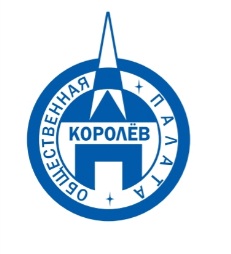 Общественная палата
    г.о. Королёв МО                ул.Калинина, д.12/6Акт
осмотра санитарного содержания контейнерной площадки (КП) 
согласно новому экологическому стандартуМосковская обл. «06» марта 2020 г.г.о.Королев,  ул. Полевая, д.84;                                                          (адрес КП)Комиссия в составе:  Кошкиной Любови Владимировны, -  председателя комиссии,                      Сильянова Тамара Александровна  – член комиссии,По КП г.о. Королев,  ул. Полевая, д.84;Результаты осмотра состояния КП комиссией:	Прочее /примечания:По обращению жителей ЖК "Валентиновка Парк" Общественная палата г. о. Королёв провела контроль санитарного содержания контейнерной площадки по сбору ТКО на соответствие новому экологическому стандарту, расположенной на территории ЖК по адресу - ул. Полевая, д.84.Проверка показала: КП оборудована в соответствии с действующим законодательством. Содержится в неудовлетворительном состоянии со следующими ЗАМЕЧАНИЯМИ:- синие контейнеры находятся не под водонепроницаемой крышей;- на КП отсутствуют графики вывоза мусора;- контейнеры переполнены мусором, имеются навалы разного рода ТКО на самой площадке, в том числе и КГМ;- есть контейнеры со значительными механическими повреждениями.Претензии жителей по несвоевременному вывозу мусора подтвердились. По результатам проверки составлен АКТ, который будет направлен региональному оператору. Общественная палата держит вопрос на контролеПриложение: фотоматериалПодписи: 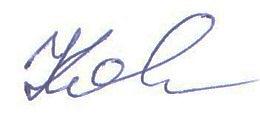 Кошкина Л.В. 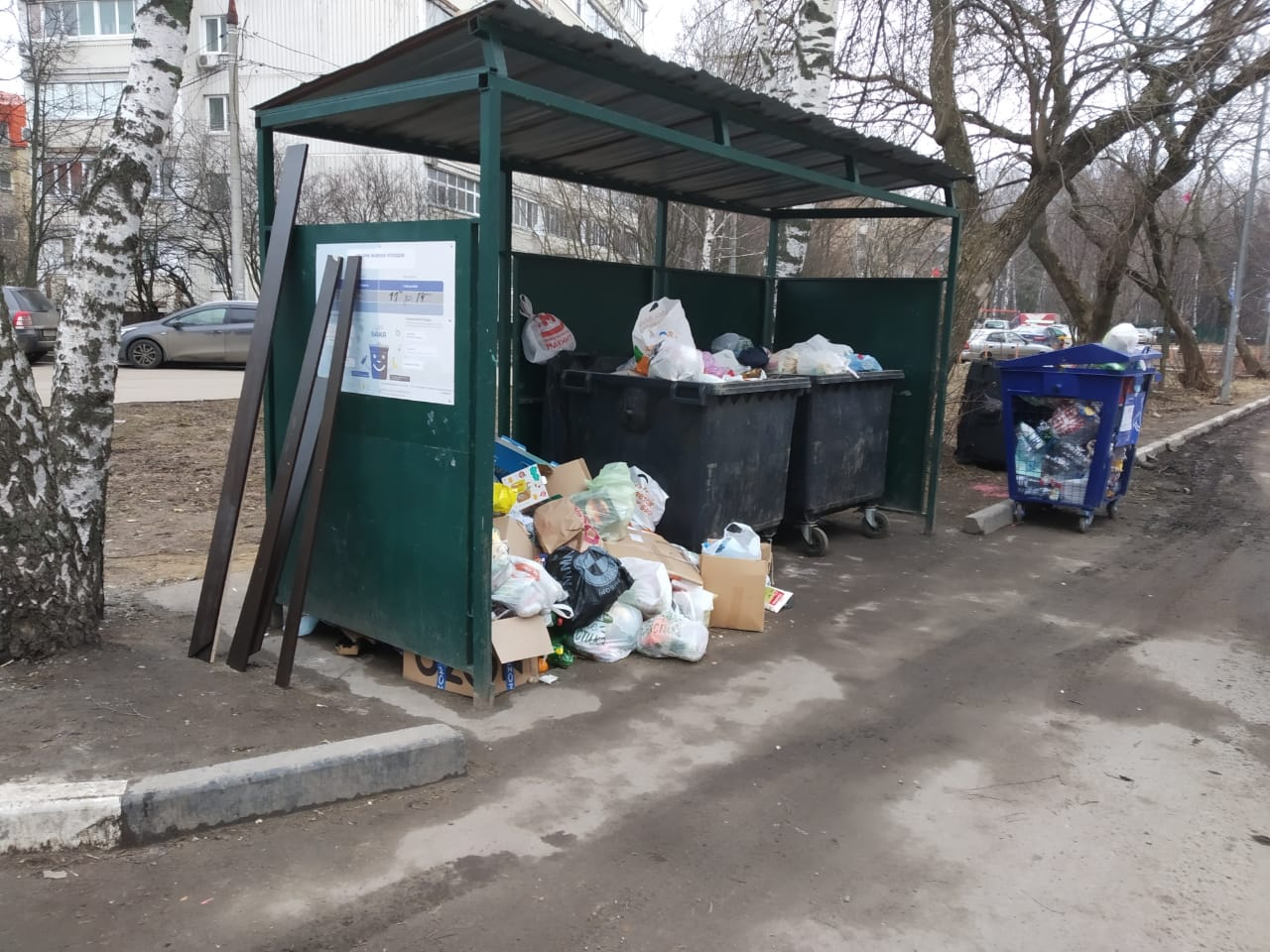 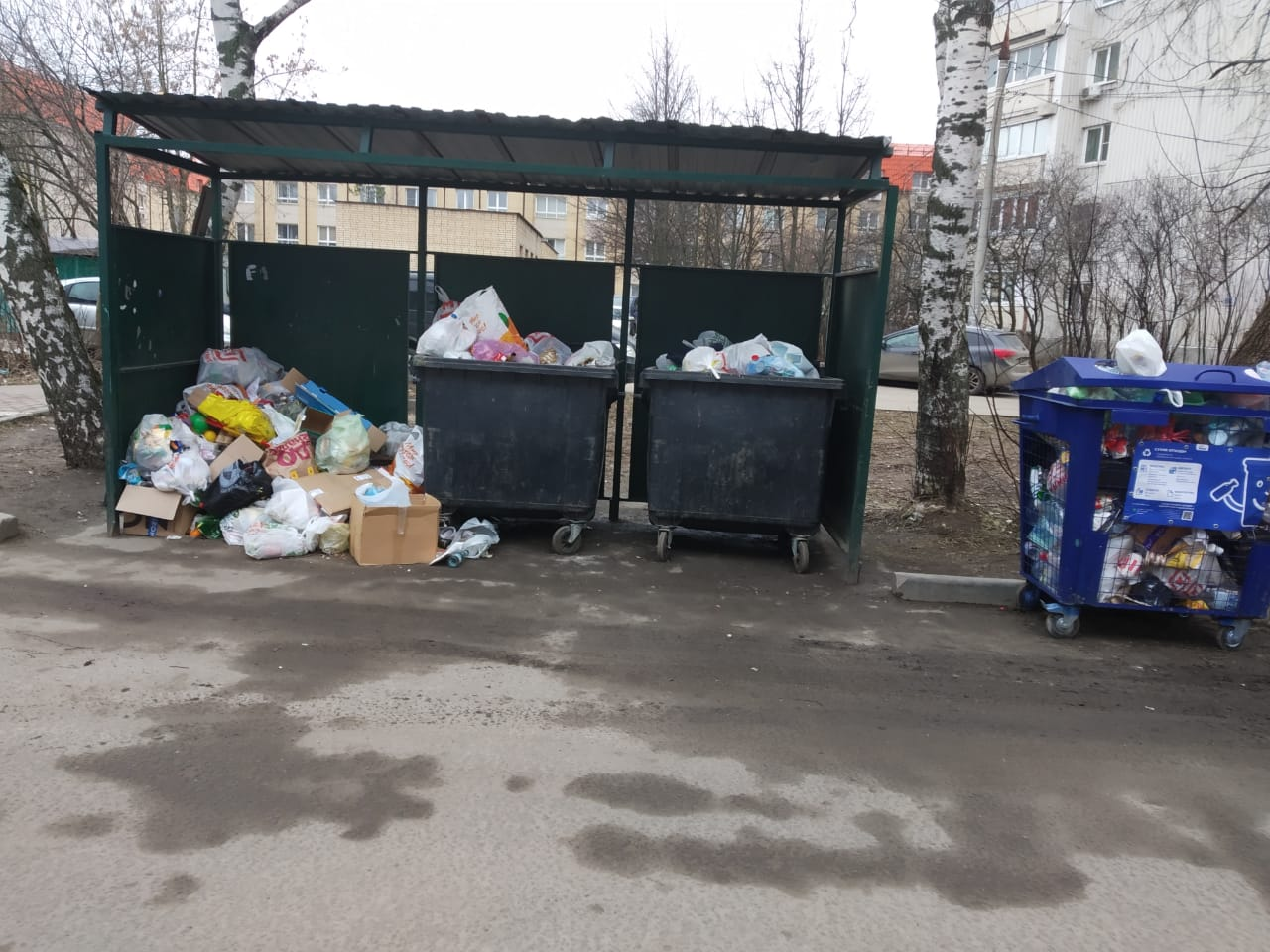 №Критерии оценки контейнерной площадкиБез нарушенийНарушения1Наполнение баков+2Санитарное состояние+3Ограждение с крышей (серые баки под крышей) +4Твёрдое покрытие площадки+5Наличие серых/синих контейнеров (количество)	2/16Наличие контейнера под РСО (синяя сетка)17График вывоза и контактный телефон+8Информирование (наклейки на баках как сортировать)+9Наличие крупногабаритного мусора+